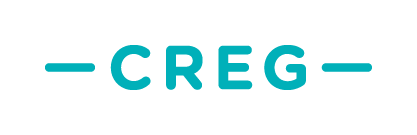 Aanvraag van groenestroomcertificaten voor elektriciteit uit offshore windenergieCommissie voor de Regulering van de Elektriciteit en het Gas Cfr. Koninklijk besluit d.d. 16 juli 2002 betreffende de instelling van mechanismen voor de bevordering van elektriciteit opgewekt uit hernieuwbare energiebronnenIdentificatiegegevens van de aanvragerDe ingezamelde persoonsgegevens zullen worden gebruikt voor de Databank Groenestroomcertificaten die de CREG beheert in toepassing van het koninklijk besluit van 16 juli 2002 betreffende de instelling van mechanismen voor de bevordering van elektriciteit opgewekt uit hernieuwbare energiebronnen. Meer informatie over de verwerking van uw gegevens kunt u terugvinden in ons Privacybeleid via de link https://www.creg.be/nl/privacybeleid. Vul de gegevens in van de aanvrager van groenestroomcertificaten :De aanvrager moet houder zijn van een domeinconcessie zoals bedoeld in artikel 6 van de wet van 29 april 1999 betreffende de organisatie van de elektriciteitsmarkt. Vul de gegevens in van de contactpersoon voor de aanvraag :Vul de gegevens in van de persoon die de uitgereikte groenestroomcertificaten zal beheren :Identificatiegegevens van de productie-installatieVul de datum van indienstneming van de productie-installatie in.(als uw installatie nog niet in dienst is, geeft u hier de verwachte datum van indienstneming)Dag       Maand   Jaar Vul de EAN-codes in van de toegangspunten van de productie-installatie tot het openbare elektriciteitsnet.EAN-injectie Identificatie van de locatie van de productie-installatieCoordinaten WGS84:N : O : Gebruikelijke benaming van de productie-installatieTechnische gegevens van de productie-installatieWat is het nominaal elektrisch vermogen van de productie-installatie?……………………………………………………….  kWBerekening van het aantal toe te kennen groenestroomcertificatenGeef als bijlage de specificaties (merk, type, serienummer, meetbereik en nauwkeurigheid) van alle meters die gebruikt worden om het aantal groenestroomcertificaten te bepalen. Geef voor elke meter weer welke partij belast is met de maandelijkse uitlezing en rapportering ervan.Specificaties zijn vereist voor alle meters : de meter die de geproduceerde hoeveelheid elektriciteit registreert, de meter die registreert hoeveel elektriciteit in het net geïnjecteerd wordt en, indien van toepassing, de meters die het energieverbruik van de functionele installaties registreren.Voeg als bijlage voor elke meter een ijkcertificaat of een kalibratieattest toe van minder dan vijf jaar oud.Op die documenten, die ondertekend en gedateerd moeten zijn, wordt het serienummer van de betreffende meter vermeld.Voeg als bijlage een elektrisch eendraadsschema van de productie-installatie en de meetopstelling toe.Alle meters die gebruikt worden om het aantal groenestroomcertificaten te bepalen, moeten op het eendraadsschema duidelijk geïdentificeerd worden aan de hand van een eenduidig kenmerk (bijvoorbeeld hun serienummer), waarmee in de rest ven de aanvraag naar de meting verwezen wordt. Uit het eendraadsschema moet de onderlinge positie van de volgende elementen duidelijk blijken, voor zover die aanwezig zijn op de site :De generator;De plaats van alle meters;Een of meer aftakkingen voor de utiliteitsvoorzieningen van de productie-installatie.Het toegangspunt tot het distributie- of transmissienet;Eventuele transformatoren tussen de productie-installatie en het distributie- of transmissienet.Bij te voegen documentenDe aanvrager voegt bij dit formulier een door een officieel erkende keuringsinstelling voor eensluidend verklaarde kopie van het certificaat van oorsprongsgarantie dat hem werd toegekend overeenkomstig artikel 4 van het koninklijk besluit van 16 juli 2002 betreffende de instelling van mechanismen voor de bevordering van elektriciteit opgewekt uit hernieuwbare energiebronnen.De datum waarop het certificaat van oorsprongsgarantie werd toegekend, is belangrijk, aangezien groenestroomcertificaten worden toegekend op basis van de hoeveelheid elektriciteit die is geproduceerd vanaf de datum van toekenning van het certificaat van oorsprongsgarantie. Daarbij moet een duidelijk onderscheid worden gemaakt tussen de datum van toekenning van het certificaat van oorsprongsgarantie en de datum waarop de keurder de productie-installatie bezocht heeft.Verklaring op erewoord en ondertekening De aanvrager verklaart op erewoord dat : alle informatie in dit formulier (inclusief de bijgevoegde documenten) naar waarheid is ingevuld;de volgende gegevens onverwijld aan de CREG zullen meegedeeld worden:  Elke wijziging van de in het aanvraagformulier voor groenestroomcertificaten opgenomen gegevens [en dit binnen de vijftien dagen en ten laatste vóór de volgende toekenning van groenestroomcertificaten]; Elke wijziging die ertoe leidt dat niet langer voldaan wordt aan de voorwaarden voor de toekenning van groenestroomcertificaten; Elke wijziging die een invloed kan hebben op het aantal toe te kennen groenestroomcertificaten;de ondertekenaar van de aanvraag, zoals hieronder vermeld, gemachtigd is om de aanvrager te verbinden en op te treden in diens naam en voor diens rekening; Datum                Dag       Maand   Jaar Handtekening   ……………………………………………………………………………………………………………..Voor- en achternaam  ……………………………………………………………………………………………………Functie …………………………………………………………………………………………………………………………..Behandeling van dit aanvraagformulierDe aanvrager van de groenestroomcertificaten voor elektriciteit uit offshore windenergie dient dit formulier met de nodige bijlagen aangetekend met ontvangstbewijs te sturen naar de CREG (CREG, t.a.v. dhr. K. Locquet, Nijverheidsstraat 26-38, B-1040 Brussel).De CREG gaat na of het aanvraagformulier correct en volledig is ingevuld. Indien de CREG vaststelt dat het aanvraagformulier onvolledig is, informeert zij de aanvrager hiervan binnen een termijn van maximum vijftien dagen na ontvangst van het aanvraagformulier. Zij preciseert waarom het formulier onvolledig is en stelt een termijn vast van maximum drie weken waarbinnen de aanvrager verzocht wordt zijn aanvraag te vervolledigen.Binnen een termijn van één maand na ontvangst van het correcte en volledige formulier, gaat de CREG na of de aanvrager aan de voorwaarden voor toekenning van groenestroomcertificaten beantwoordt en maakt zij haar beslissing aan hem bekend. De CREG is verplicht de aanvrager die haar daarom verzoekt te horen.Bedrijfsnaam :Adres :Telefoonnummer :Faxnummer :E-mailadres :Voor- en achternaam :Functie : Telefoonnummer :Faxnummer :E-mailadres :Voor- en achternaam :Functie : Telefoonnummer :Faxnummer :E-mailadres :°,‘°,‘